                                          Announcing Calvary University Theatre Arts 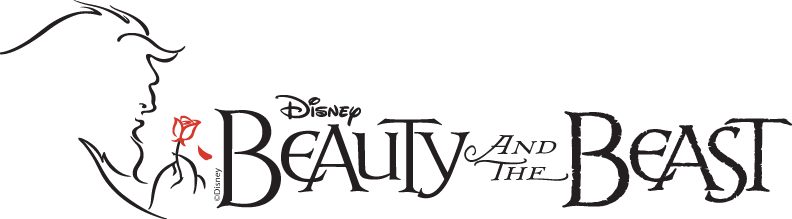                               Open Auditions for Free Auditioning Seminar on Saturday, October 29 at 10:00 a.m. with director Bobbie Jeffrey and music director Ginger BirchGeneral Auditions Thursday, November 17 from 6:00-10:00 p.m.Vocal auditions: up to 40 measures of a prepared Broadway musical songDance auditionsReadings as time allowsOpen to all Calvary students, faculty, staff, alumni, and friends of CalvaryChildren’s auditions: Thursday, November 17 from 2:00-5:00 p.mChildren must be 7 years old and upRoles for at least 6 children of varying heightOnly 30 audition slots available2:00-3:00 10 slots available3:00-4:00 10 slots available4:00-5:00 10 slots availableTo sign up your child for an audition slot, please email bobbie.jeffrey@calvary.eduCall backs Saturday, November 19 from 10:00 a.m.-2:00 p.m.For only children, named roles, and specialty dancers who have received a call backScripts and CDs of the show will be available for check out on 10/18 in the library on Calvary’s campus. You may click here for a campus map: http://www.calvary.edu/campus-map/To view a general rehearsal schedule and performance information, check out our webpage at www.calvary.edu/theatre-arts/. Then click the Upcoming Productions and scroll to the audition information. Click on the link to the general rehearsal schedule.Join us in telling a tale as old as time!Location: 15790 Elmwood Avenue, KCMO 64147       Calvary University Theatre Arts                           Specific Audition Requirements Vocal Audition Requirements and AdvicePrepare up to 40 measures of a song from a staged Broadway musical (no movies allowed i.e. Frozen, Tangled, Enchanted, etc.)Choose a song that will feature your vocal range as well as your personality! You must bring sheet music with piano accompaniment in the key of your song with your part highlighted for the accompanist (who is provided). The accompanist will not transpose the piece to a new key or make up accompaniment on the spot.Singing a cappella or with a CD, phone, or other device is NOT allowed. Dance Audition Requirements and AdviceIt is expected for you to wear ONLY modest, soft clothing (no jeans) such as athletic or dance wear.  Make sure you make modest choices.  It is best to wear modest layers to be properly prepared for body temperature changes during and after your audition.Things to bring:soft dance shoes and tap shoes if you have them.   If you have no dance experience bring either a flexible pair of shoes (such as converse) or a pair of dark socks.  Be prepared without dance shoes you may need to be barefoot to showcase your abilities with some elements of the dance audition.a large & small towelpen & paper to take quick notes after you learn the combination (if this is your process)a couple of water bottlesAll students must pass the chorus level audition before a request may be made for attendance at a higher level audition and/or a dance call back audition.We will audition a maximum of 30 younger students and will be choosing at least 6 of various heights.  We will audition children ages 7 and up.  Please prepare your child for the possibility of not being selected for a role.  As you can see, mathematically we may only choose 1 from every five auditioning.Bring your diligence, positive attitudes, and a genuine stage presence.  We are looking for authentic, not manufactured, expression.For those of you interested in extra preparation, an auditioning seminar for musical theatre will be held on Saturday, October 29 at 10:00 a.m. in Liberty Chapel at the Calvary Conference Center, 15790 Elmwood, Kansas City, MO 64147.